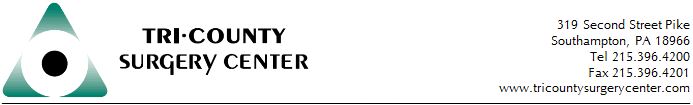 History and Physical Evaluation______________________________________________________________________________________________________PATIENT:				Sex: 	DATE OF BIRTH:			TCSC MR#:PRE-OP DIAGNOSIS:	PROCEDURE:	DATE OF PROC:	PROCEDURE EYE:		SURGEON:	_______________________________________________________________________________________________________This form must be dated within 30 days of the date of procedure and faxed to 855-814-2030 no later than 5 days before the date of the procedure.  Thank you for your ongoing participation in the care of our mutual patient.Allergies: _______________________________________________________________________________________________Habits:  Smoker: _______________________  ETOH: _________________________   Other: ___________________________Current Medications: _____________________________________________________________________________________________________________________________________________________________________________________________PAST MEDICAL Hx: _____________________________________________________________________________________________________________________________________________________________________________________________PAST SURGICAL Hx: ____________________________________________________________________________________________________________________________________________________________________________________________PHYSICAL EXAM              HT: _______    WT: ________   BP:__________  P:___________  R:___________General Appearance: ______________________________________________________________________________________Check Box If Normal				Describe Abnormal FindingsHEENT _______________________________________________________________________________________________Lungs 	________________________________________________________________________________________________Heart 	________________________________________________________________________________________________GI/AB 	________________________________________________________________________________________________GU 	________________________________________________________________________________________________Back	________________________________________________________________________________________________Extremities ____________________________________________________________________________________________Neuro 	________________________________________________________________________________________________EKG & LAB DATA: Please attach office notes from this visit.  TCSC does NOT require any specific lab or EKG data unless specifically requested by anesthesia or history of known heart disease.  The PCP may order any labs/EKG they feel are needed to appropriately clear the patient for surgery._______________________________________________________________________________________________________IMPRESSION: I find this patient to be medically cleared for the proposed surgical procedure(s). Print/Stamp Name: _______________________________________________		Phone: ______________________Signature: ______________________________________________________   		Date: ________________________  